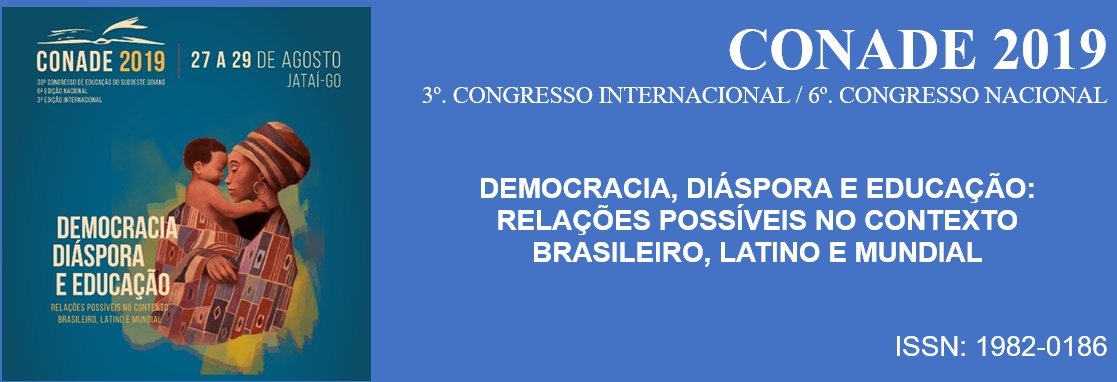 Claudionor Renato SilvaCoordenador (a) do Simpósio Temático 13Título dos trabalhos APROVADOS do Simpósio Temático 13 Autores ModalidadeA Educação Sexual como forma de promoção e prevenção da saúde dos adolescentes. Lindaura Marianne Mendes da Silva. Rafael FranciscoComunicaçãoA metodologia Grounded Theory e a sexualidade infantil -  com a palavra: mães e professorasMaria Ivonete Lins. ComunicaçãoComo mulheres com cegueira percebem e manifestam a sexualidade e a educaão sexualLaís Baptista MarimComunicaçãoDiscursos, dispositivos e resistências... As vozes LGBTQ egressas da educação básica: um projeto de pesquisa.Giuliano Vilela Pires. ComunicaçãoEducação e democracia: o ensino sobre sífilis gestacional e suas contribuições.Cácia Regina de Paula.Reila Campos Guimarães de Araújo.Bruno Bordin Pelazza.Maria Isabel Silva.Maria Alves Barbosa.ComunicaçãoEducação sexual para mulheres com deficiência: como é e como deveria ser?Laureane Marília de Lima Costa. ComunicaçãoInterfaces entre direito/educação/diversidade sexual: filhos de casais homoafetivos no espaço escolar.Leidiane Dias. ComunicaçãoMeninas na educação infantil: um estudo inicial na área da educação sexualAdrielle Martins Lima. ComunicaçãoProfessores homens na educação infantil _ um estudo na área da educação sexual.Letícia Vilela Garcia.ComunicaçãoUma abordagem acerca das doenças sexualmente transmissíveis para comunidade surda de JataíThábio de Almeida SilvaKamila Fonseca LemesPôster